  MELAND KOMMUNE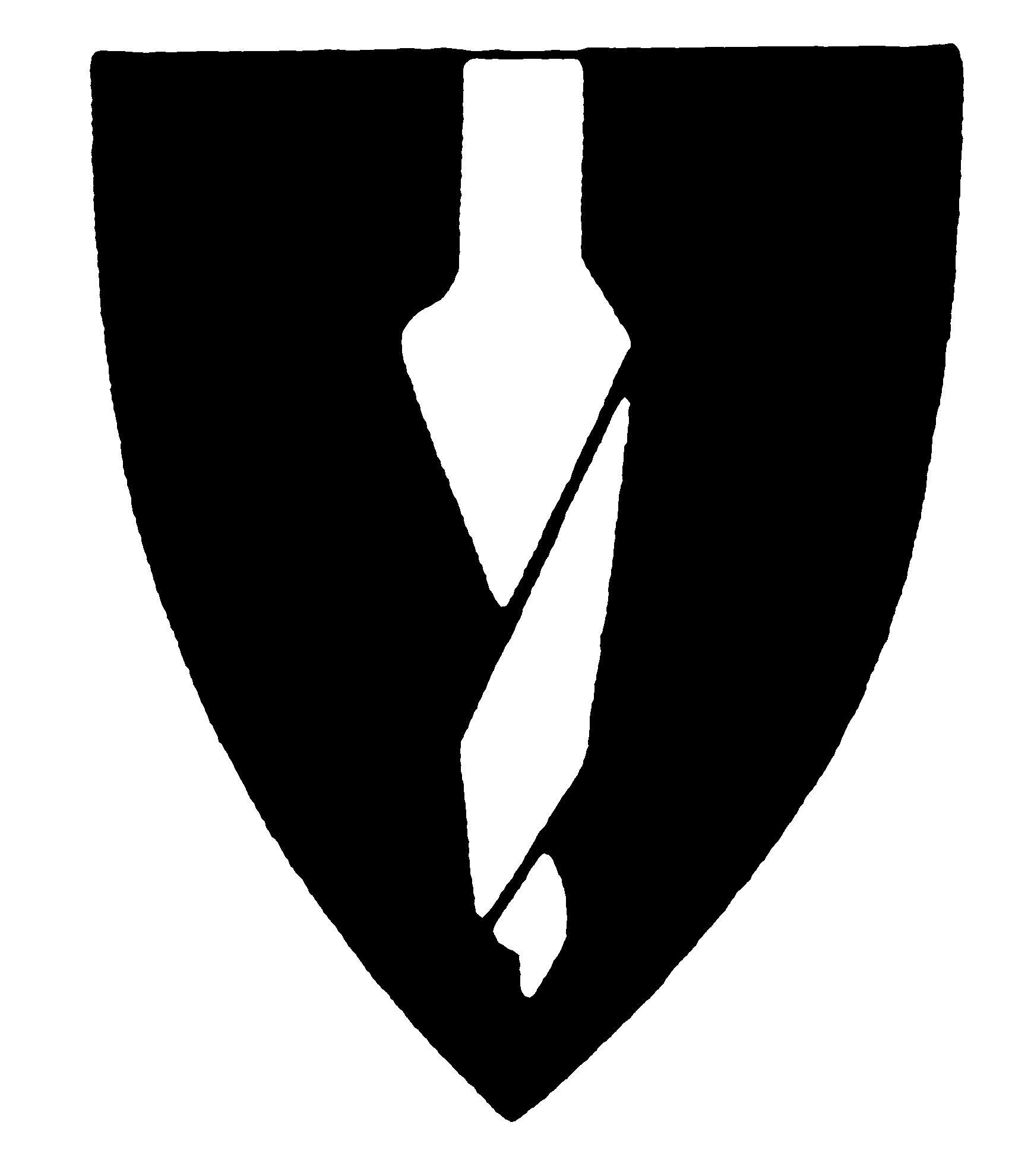   Sagstad skuleReferat fra FAU-møte ved Sagstad skule 23.05.18Sted: NybyggetTid: kl. 19-21Tilstede:1A, 1B, 1C, 2A, 2B, 3A, 3B, 3C, 4A, 4B, 4C, 5B, 5C, 6A, 6BFravær: 2C, 5A, 6C, 7B, 7A NB! 5A har ikke FAU repr.Saksliste: 23/18 Godkjenning av referat fra FAU-møte 04.04.1819/18   FAU i ressursgruppa «eit trygt og godt oppvekst- og skulemiljø»Anette Hesjedal, prosjektleder, ønsker innspill til Logo/slagord med utgangspunkt i;  Hvordan vil vi at oppvekst og skolemiljøet i Meland skal være/hva ønsker vi å representere?FAU tenker over dette og kommer tilbake med forslag. Prosjektleder inviteres på et møte til høsten. Ta kontakt med prosjektleder ved evnt spørsmål.20/18   Plan for et trygt og godt skolemiljø(vedlegg i tidligere mail med utkast for Handlingsplanen)Revidert plan er ikke ferdig behandlet i SU. Kommer tilbake til denne.TBA24/18  Status uteområdet20 millioner er tildelt. Noe av utstyret er satt opp som opsjon ekstra. Ballbingen er tatt vekk, erstatt av et uteområde. Fase 1 og fase 2 -Lilleplassen og storeplassen - skal vært klare til høsten. Så blir skogsløype og balløkke (Fase 3) utarbeidet. Alt skal være klart innen jul 2018.FAU leder gikk igjennom deler av funksjonsbeskrivelse til uteområdet. Tatt ut nå i førsteomgang (Opsjon ekstra), bl.a:Tak over sykkelparkering.                                - Uværskur med takBasketballstativ.                                                -  Avfallsdunk(er)KlatrestativTilbakemeldinger fra FAU:- Trampolinen ser litt liten ut. Hvilken str er tenkt? Hvis liten, kan man få 2 stk? Større?- Kun 1 stk «fuglerededisse» -ikke flere? Kun 1 disse på hele skolen? Disser er populært!- Hva med rullestolbrukere på grusveiene? Er disse hardpakket?25/18 Evaluering av 17.mai og innspill til neste årMer organisert tog og bedre forberedelser? Foreldre bak f.o.m 4 trinn. Samle barna pr trinn. Kan lærerene øve mer med elevene på å stille opp og gå i tog?Bra at appellen kom etter toget, og ikke førTilbakemeldingen fra sykehjemmet: bra at korpset gikk to runder rundt rundkjøringen!Foreldrekontaktene må komme tidligere og stå klareLitt i siste liten med forberedelse av fanene -kan fanene og toget bli tatt inn i skolens læreplan?Sjekke fanene, lage nye? hva med en skolefane? Faneskap (utstilt). Kun trinnfane i klassene? Kan Meland helselag lage en skolefane?Hva med å bruke deler av hallen til sitteplasser Bonger for kake, kaffe etc Da slipper vi penger på alle stasjonerAktivitetskort, premieOrganisere fiskedammen bedre, max ant fisking pr barnRebusløp? Kafe i hallen, aktiviteter i nye hallenLoddsalg må stå inne eller inntil en vegg (langbord, spre køen utover)Uorganiserte aktiviteter?Fotballmål med flere hullMusikk og dans? Alle foreldre i 5. og 6. trinn(1 stk pr barn) må bidra inn. Elevene i 6 klasse kan også bidra inn.26/18 Gruppene går hver for segTrygg skolevei:Laget innsigelser fra FAU trafikk til: 18/563 Kartlegging/vurdering av vegstrekning kortare enn 2/4 KM - brukt til skuleveg. FV564 Flatøyvegen – Rosslandsvegen-Bustølvegen (til Sagstad skule)Intervju med Avisa Nordhordland om trafikksikring og skuleveg i AprilÅrets Aktive skolebarn aksjon er ferdig 25. mai. NB alle må huske å levere inn skjema innen frist 31.05.18 Trekning vil foregå Mandag 04.06. kl. 19:00.  Premieutdeling på Åpen dag på skolen den 7. juni , Sigrid, Helen og KåreKommunikasjon skule-heim:Ikke fått tilbakemeldinger på det vi har sendt til skolen vedr lik praksis og hvordan/hva som kommuniseres. Bedre kommunikasjon og retningslinjer. Inkl hvilken og mer informasjon som kommer på foreldremøter og på nettsiden (her har det vært store mangler).Klassemapper:De som har vært klassekontakter skal ta med mappen til nytt valg, samt informere om hva som er gjort, nettside og oppgaver etc. Ta med mappen på foreldremøter.Rektor og inspektør skal være med på foreldremøtene til høsten.Rektor kan inviteres inn på møter der det er nødvendige saker å ta opp.Hva må vi ha med oss inn i høsten?følge opp sakene som har vært, oppsummeringArrangement- og arbeidsmiljøgruppen:Kommentarer i fellessamling:Forslag om at toget tar ein pause på Dale, for å samle toget igjen siden mange stopper der. Gjerne gå litt forbi og spille en sang. Gi instruksjoner til lærerne om å øve mer og få det mer strukturert. Barna først, foreldrene etterpå. Mer detaljert skriv for klassekontaktene. Be klassekontaktene møte tidligere og stå klar med fanene. Ønske om skulefane, og ein glassmonter som den kan stå utstilt i resten av året. Spørre Meland Helselag om de kan lage en fane.17. mai etterpå: dårlig plass å sitte. Hva med å ha bord og stoler i hele hallen. Bong-system for å organisere betalingen bedre. Aktivitetskort med kryss: premie når de er ferdige. Fiskedam: stå på midten, fiske på fire sider. maks to per person. Rebusløp/natursti. Kafe inni hallen, mye større disk.Litt mer frie aktiviteter, ikke organisert og uten premier.17. mai:Veldig bra med appell på ettermiddag.Bra oppmøte i toget.Bra med personer med plakater med rekkefølge, gjerne flere plakater neste år.Be klassekontaktene komme et kvarter før oppstilling og stå klar med fanene når folk kommer.Lage et skriv til foreldrene om hvordan man vil ha oppstillingen i toget.Best orden/oppførsel: 1. trinnBest innsats: 3. trinn og 5. trinnLevere is og diplomer: Magni fikser diplomer. Cathrine og evt. Magni fikser levering av is. Magni sjekker med Magne hvilken dag det passer for de utvalgte trinnene.Arbeidsmiljø:Magni har fått svar fra Magne på forslag/ønske om at elevene får være med på å sette sitt kunstneriske preg på de nye lokalene og gjerne uteområdene også:Innspelet går vidare til kunst og handverksavdelinga på skulen som må sjå om dette kan takast inn i planane vidare. Eg er i utgangspunktet einig. Men det må se "skikkelig" ut, slik at det får henge i fred.27/18  OppsummeringGruppene sender inn oppsummering om hva de har jobbet med. Årsmelding inkl oppsummering for hver gruppe og regnskap.Referent Solfrid Sagstad